	Notice of Tenancy Termination	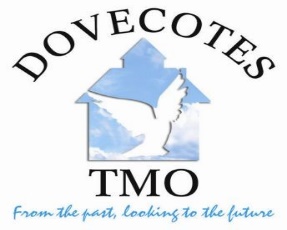 l / We ………………………………………………………………hereby give notice of my/our intention to terminate the tenancy of:-…………………………………………………………………………………………………………Postcode:……………………………..I give four weeks’ noticePlease provide the reason/s for leaving (This information shall be treated in confidence) Please tick boxHave any disabled adaptations been carried out to this property?	Yes / No.	Please tick boxHome telephone number……………………………………. Mobile number:……………………………………………………..Utilities suppliers: Gas:……………………………………….Electric:…………………………………………………………………..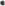 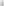 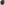 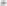 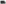 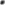 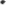 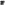 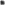 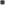 The Tenancy will end 12 noon on Monday (insert date)…………………………………………..This date must be the first Monday after the end of 28 days from the date that the notice is received by Dovecotes TMO.I / We understand that I am / we are jointly and severally liable for any arrears of rent in respect of the above property until the date on which the tenancy expires.I / We understand that all keys must be handed in to Dovecotes TMO by 12 noon on the day the tenancy expiresI / We understand that l/ We must give vacant possession of the property and leave the property in a satisfactory condition.The property must be clean and in good state of repair with any unauthorised alterations corrected, ensure the property/loft/garden/outbuildings are cleared of all furniture, personal possessions and rubbish when property is vacated otherwise there may be recharges made for remedial / removal work.All correspondence should be forwarded to the new address:-……………………………………………………………………………………………………. Postcode ……………………………………………….Contact Tel no.1 …………………………………………………. Contact Tel no.2 …………………………………………………………… Signed:……………………………………..	....... Print Name …………………………………………………….	Date:…………………………………………….Signed: ………………………………………….. Print Name ……………………………………………………..Date: …………………………………………..Dovecotes TMO operate Choice Based Lettings and upon receipt of this notice, Dovecotes TMO, on behalf of Wolverhampton City Council, may advertise the property on Homes in the City.Lodging - moved in with family/othersMoving to private rented accommodationUnable to afford rent/ running costsMoving into hostel/hospitalMoving to non-WolverhamptonHostelMoved to residential careBought a propertyPrisonMoving to RSL(HousingAssociation)Moving to otherSocial HousingOrganisationStair LiftVertical LiftLevel Access Shower UpLevel Access ShowerShower Room ExtensionWidenDoorwaysLow Level KitchenGround Floor Bedroom Extension